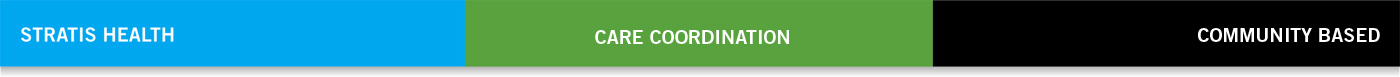 Patient Care Coordination Variance Reporting LogVariance Log / Checklist   Copyright © 2014 Stratis Health and KHA REACH.					                   Updated 01/06/2015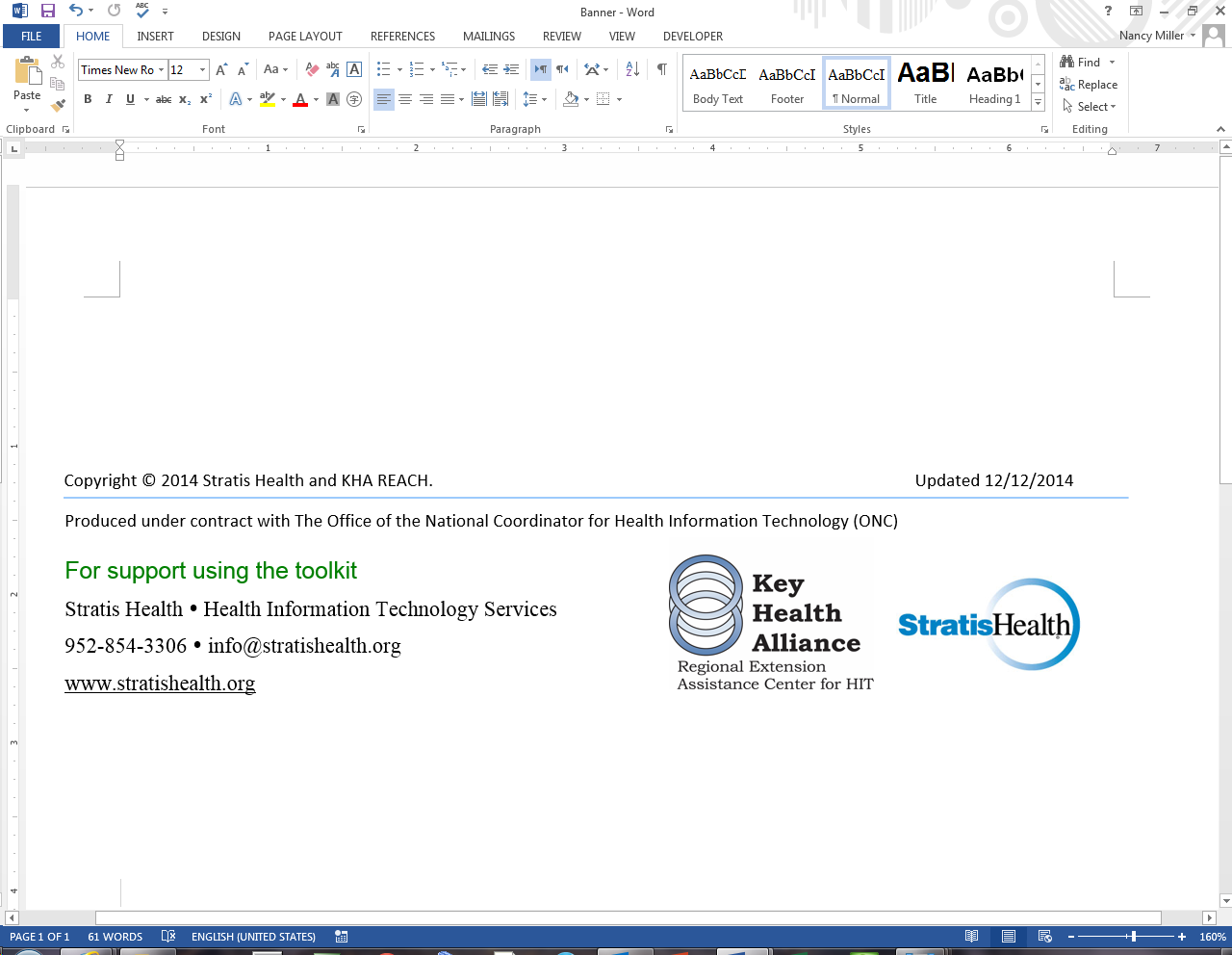 VARIANCE LOGVARIANCE LOGVARIANCE LOGVARIANCE LOGVARIANCE LOGVariance # and Type of Patient Care Coordination VariancesQ1Q2Q3Q4A. Patient-related 1. 	Declines data sharing 2. 	Does not keep appointments3. 	Is a poor historian4. 	Is not comprehending the CCC program5. 	Language barrier 6. 	Withholds pertinent information7. 	Forgetful (e.g., forgets glasses, keys, wallet)8. 	Refuses provider appointments9. 	Health literacy poor10. 	Computer literacy poor11. Unable to take medications as instructed12. Refuses to take medications as instructed13. Refuses community services (e.g., transportation, support groups, medication reminder aids, ADL help)14. Refuses to maintain a health diary or PHR15. Abusive, threatening or other behavioral issues16. Medical complication occurs (e.g., pressure ulcers, wound infection, fall)17. Adverse reaction to medication18. Medical event occurs (e.g., condition worsens, new condition occurs)19. Other (specify):B. Family/caregiver-related1. Language barrier2. Health literacy poor3. Computer literacy poor4. Unable to provide care5. Refuses communications6. Desires second opinion7. Not accessible8. Cannot afford medication or necessary medical equipment9. Abusive, threatening or other behavioral issues10. Other (specify):C. Institution-related1. Capacity issues resulting in lack of timely appointments; no open access2. Data sharing issues (e.g., lack of technology, HIPAA concerns, forgetful staff)3. Long wait times4. Lost records, requisitions for tests or reports5. Appointment cancellations; frequent re-bookings6. Experience of care unsatisfactory to patient7. Poor contact with care coordinator8. Lack of specialty provider in community9. Prolonged turnaround time for referrals/consults10. Prolonged turnaround time for diagnostic tests11. Shortage of supplies12. No hospice services available13. No home health services available14. No nursing home beds available15. Pharmacist not available 24x716. Therapists not available on weekends17. Other (specify):E. Practitioner-related1. Delay in communicating care plan2. Miscommunication with care coordinator3. Miscommunication with interdisciplinary team 8. Practitioner not communicating with patient9. Practitioner not communicating with family10. Medication error11. Non-compliance with formulary12. Refusal to use patient agenda, health diary, or PHR13. Patient teaching not done/incomplete14. Delay in scheduling diagnostic tests15. Wrong diagnostic tests ordered16. Lack of follow up with patient or family 17. Delay in processing forms18. Delay in arranging for referrals19. Failure to inform patient or family/caregiver of critical health-related information20. Failure to inform patient or family/caregiver of financial obligations21. Other (specify):E. Community resources-related1. No <insert type > service available2. Frequent lack of capacity for <insert type > service3. Services are late4. Experience with service unsatisfactory to patient5. Services are not affordable/no financial assistance available6. Incorrect service is provided7. Abusive, threatening, other behavioral issues from staff8. Other (specify):